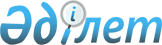 Об установлении единых ставок фиксированного налога
					
			Утративший силу
			
			
		
					Решение Сырдарьинского районного маслихата Кызылординской области от 29 июля 2016 года № 48. Зарегистрировано Департаментом юстиции Кызылординской области 18 августа 2016 года № 5583. Утратило силу решением Сырдарьинского районного маслихата Кызылординской области от 28 февраля 2018 года № 174
      Сноска. Утратило силу решением Сырдарьинского районного маслихата Кызылординской области от 28.02.2018 № 174 (вводится в действие со дня первого официального опубликования).

      В соответствии со статьей 422 Кодекса Республики Казахстан от 10 декабря 2008 года "О налогах и других обязательных платежах в бюджет" (Налоговый Кодекс) и Законом Республики Казахстан от 23 января 2001 года "О местном государственном управлении и самоуправлении в Республике Казахстан" Сырдарьинский районный маслихат РЕШИЛ:

      1. Установить единые ставки фиксированного налога для всех налогоплательщиков, осуществляющих деятельность на территории Сырдарьинского района согласно приложению.

      2. Признать утратившими силу следующие решения Сырдарьинского районного маслихата:

      Решение районного маслихата от 30 ноября 2011 года № 361 "Об установлении единых ставок фиксированного налога на единицу обьекта налогооблажения в месяц по Сырдарьинскому району" (зарегистрировано в Реестре государственной регистрации нормативных правовых актов 23 декабря 2011 года № 10-8-161, опубликовано в газете "Тіршілік тынысы" 09 января 2012 года № 2);

      Решение районного маслихата от 27 июня 2012 года № 59 "О внесении изменений в решение внеочередной ХХХХІІ сессии районного маслихата от 30 ноября 2011 года № 361 "Об установлении единых ставок фиксированного налога на единицу обьекта налогооблажения в месяц по Сырдарьинскому району" (зарегистрировано в Реестре государственной регистрации нормативных правовых актов 18 июля 2012 года № 10-8-180, опубликовано в газете "Тіршілік тынысы" 21 июля 2012 года № 62).

      3. Настоящее решение вводится в действие по истечении десяти календарных дней после дня первого официального опубликования. Единые ставки фиксированного налога для всех налогоплательщиков, осуществляющих деятельность на территории Сырдарьинского района
					© 2012. РГП на ПХВ «Институт законодательства и правовой информации Республики Казахстан» Министерства юстиции Республики Казахстан
				
      Председатель

Секретарь

      очередной 4 сессии

районного маслихата:

      районного маслихата:

      О.Сейтмуратов_____________

Е.Ажикенов______________ 

      СОГЛАСОВАНО

      Руководитель

      республиканского государственного

      Учреждения "Управление

      государственных доходов

      по Сырдарьинскому району

      Департамента государственных

      доходов по Кызылординской

      области Комитета государственных

      доходов Министерства финансов

      Республики Казахстан"

      М.Абдыкалыков_______________

      29 июля 2016 год
Приложение
к решению Сырдарьинского
районного маслихата
от 29 июля 2016 года № 48
№
Наименование обьекта налогооблажения
Минимальные размеры базовых ставок фиксированного налога (в месячных расчетных показателях
1
2
3
1
Игровой автомат без выигрыша, предназначенный для проведения игры с одним игроком
1
2
Игровой автомат без выигрыша, предназначенный для проведения игры с участием более одного игрока
1
3
Персональный компьютер, используемый для проведения игры
1
4
Игровая дорожка
5
5
Карт
2
6
Бильярдный стол
3